Na temelju članka 11. stavak 2. Odluke o socijalnoj skrbi Općine Vladislavci („Službeni glasnik“ Općine Vladislavci br. 10/22), Općinsko vijeće na svojoj 23. sjednici održanoj dana 13. veljače 2023. godine, donosi ZAKLJUČAKo davanju suglasnosti na isplatu jednokratne novčane pomoći I.Općinsko vijeće Općine Vladislavci daje suglasnost Općinskom načelniku da odobri jednokratnu novčanu pomoć Zorki Borić iz Dopsina, J.J. Strossmayera 77a, O.I.B. 63630495009,  u iznosu od 3.000,00 EUR, za sanaciju štete na krovištu obiteljske kuće u Dopsinu, J.J. Strossmayera 77a, oštećenog u olujnom nevremenu dana 4.veljače 2023.II.Ovaj Zaključak stupa na snagu danom donošenja, a ima biti objavljen u „Službenom glasniku“ Općine Vladislavci. KLASA: 940-04/21-02/06URBROJ: 2158/07-01-23-4Vladislavci, 13. veljače 2023.Predsjednik Općinskog VijećaKrunoslav Morović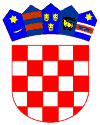           REPUBLIKA HRVATSKA                                                        OSJEČKO-BARANJSKA ŽUPANIJA                                                               